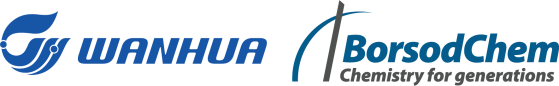 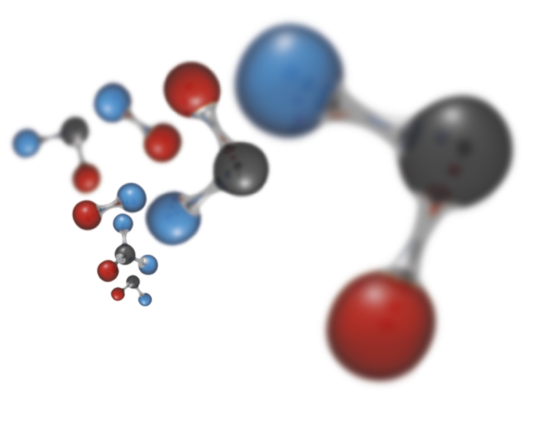 BORSODCHEM ZRT.Irányítástechnikai üzemmérnökA kínai Wanhua Csoporthoz tartozó kazincbarcikai székhelyű BorsodChem Zrt. az MDI és TDI termékek, PVC porok vezető európai gyártója irányítástechnikai üzemmérnök munkatársat keres a jövőben induló új beruházásai kapcsán.Feladatok:Irányítástechnikai rendszerek üzemeltetésének/karbantartásának mérnöki támogatásaA területileg hozzá tartozó üzemekben lévő mérő és beavatkozó eszközök cseréjének/karbantartásának tervezéseA területi műszerész csoportok mérnöki támogatásaA technológiai személyzet támogatása a stabil üzemmenetbenAz éves nagyleállás tervezéseIrányítástechnikai eszközöket érintő események kivizsgálásaLEAN feladatok ellátásaRészvétel az irányítástechnikai standardok kialakításában / a meglévők alkalmazásának ellenőrzéseElvárásokFelsőfokú villamosmérnök, automatizálási mérnök, mechatronikai mérnök végzettségAktív, kommunikációs szintű angol nyelvtudásMicrosoft Office programcsomag felhasználói szintű ismereteJó problémamegoldó képesség és rendszerszemléletMunkakör betöltésénél előnyt jelent:DCS rendszerek ismereteTerepi műszerezéssel kapcsolatos tapasztalatMűszer specifikációs tapasztalatAmit kínálunk: 13 havi alapbér és éves bérfejlesztés,éves teljesítmény alapú prémium a próbaidő lejártát követően,éves bruttó 450.000.-Ft-os Cafeteria keretösszeg,mérnöki karrierpálya és tehetségmenedzsment rendszer,Medicover egészségbiztosítás, a kazincbarcikai telephelyen ingyenes szakorvosi szolgáltatások, szűrőprogramok,csoportos élet- és balesetbiztosítás, önkéntes nyugdíjpénztári hozzájárulás, flottás telefon-előfizetési csomag a munkavállalók és családtagjaik részére, flottán belüli ingyenes beszélgetési lehetőséggel,vásárlási kedvezmények.Munkavégzés helye: KazincbarcikaAmennyiben hirdetésünk felkeltette érdeklődését küldje el a jelentkezését BorsodChem karrier weboldalán keresztül: Jelentkezés